MINISTERE DE L’ENSEIGNEMENT SUPERIEUR ET DE LA RECHERCHE SCIENTIFIQUE*****Université de la Manouba*****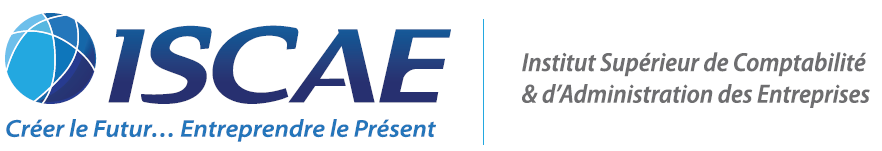 Projet de fin d’études pour l’obtention de laLicence en ………..           Elaboré par : 					     Encadré par : 							              (Encadrant Universitaire)							              (Encadrant Professionnel)Année Universitaire ……………..